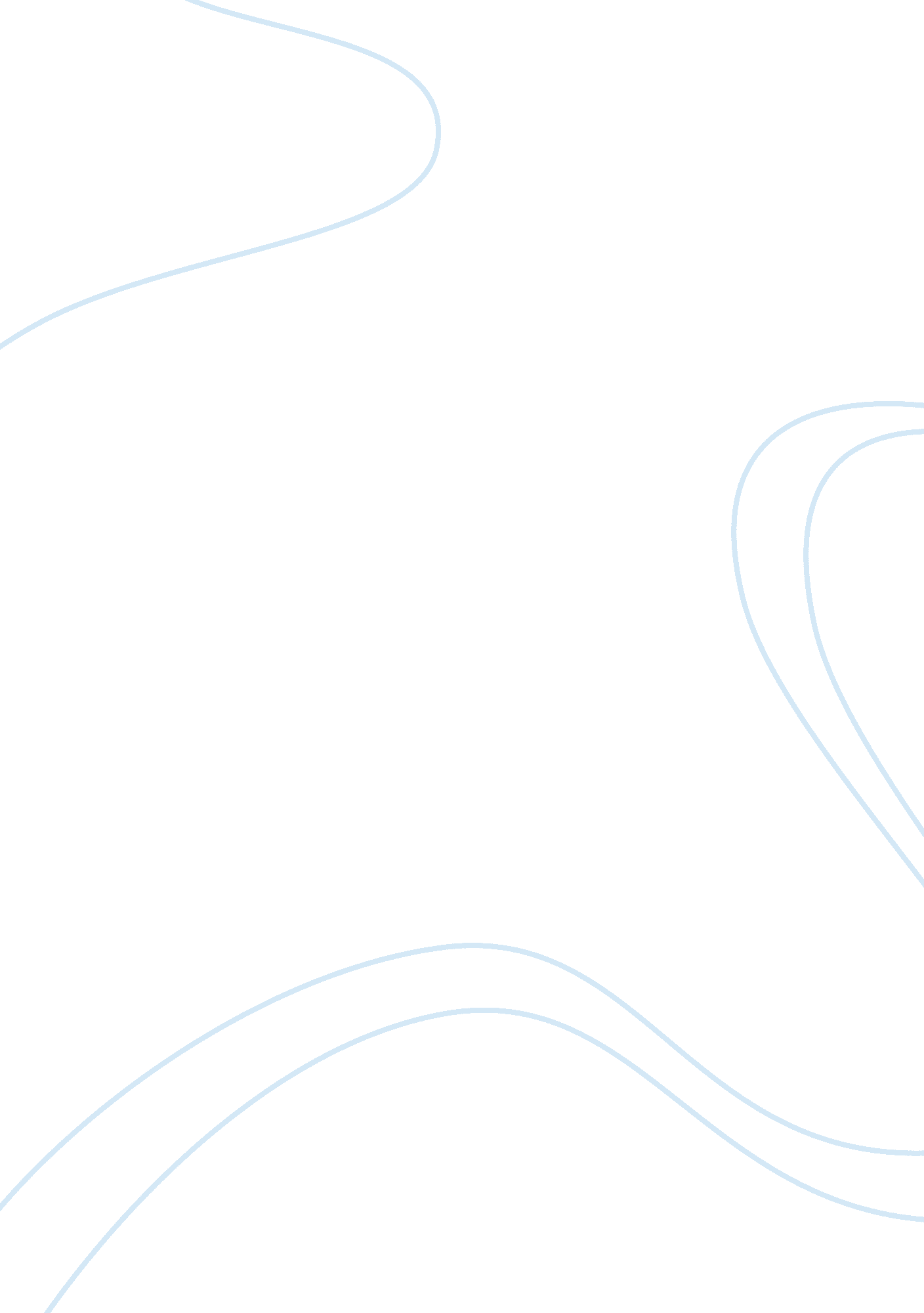 Texas hold ‘em parties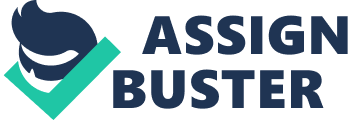 Texas Hold ‘ Em, a style of poker playing, has become very popular in the last few years. It is so popular that it is even featured as a sport on sporting channels. People play to win very big money in these types of tournaments, but some people play just to have fun and hang out with their friends for a round of friendly competition. “ Hold ‘ Em”, as many refer to it, has become a very trendy, popular game. I enjoy playing Texas Hold ‘ Em, but even more, I like to have poker parties (or tournaments) at my house. Throwing Texas Hold ‘ Em parties is one of the things I do best. In order to have a successful Texas Hold ‘ Em party, I make sure that I provide adequate accommodations, have the right attitude, and remain consistent. To make my guests feel comfortable, I make sure that I have adequate accommodations. I set up a room away from everything else going on in my house - this will vary according to what else is going on. I always have a big enough table to play on, enough chairs, and enough poker chips and deck of cards to accommodate anywhere from five to fifteen guests. Sometimes we have to have two tables, so I make sure that I can set those up quickly if this is the case. I also provide some basic snack foods and beverages because the games can go on for hours. Sometimes, friends will need to sleep over because the games last so long, so I always make sure that I have somewhere for my guests to sleep and enough bedding. It is important that they feel like they can stay at my house and feel comfortable if they need to. I like to accommodate my guests. It keeps them coming back. Having the right attitude is essential to keep my parties successful time and time again. I make sure that I am not a sore loser. It is never fun to lose money, but I can’t always win. In contrast, when I do win, I make sure that I do not brag. Sometimes if one of my friends is really strapped for cash and I win, I give him back his ante. This is usually only five or ten dollars, but it is a gesture of kindness that one day might be returned. The game is more about my friends than winning money. Keeping that in perspective helps to keep the games fun. I have weekly games. This is a time my buddies can count on that they can get their “ poker fix”. Many schedule their daily lives since they are involved in so many things. Since I remain consistent with my day and times for my games, it is easy to pencil me in every week or once in awhile for those more busy. Many more people can attend if they know that my games are always on a certain day at a certain time every week. Texas Hold ‘ Em has become all the rage, and I can see why. I love to play the game, but even more, I love to host parties. It gives me a chance to accommodate my friends while hanging out with them, keeps my attitude about games right, and provides a consistent activity for the guys. It is what I do best. 